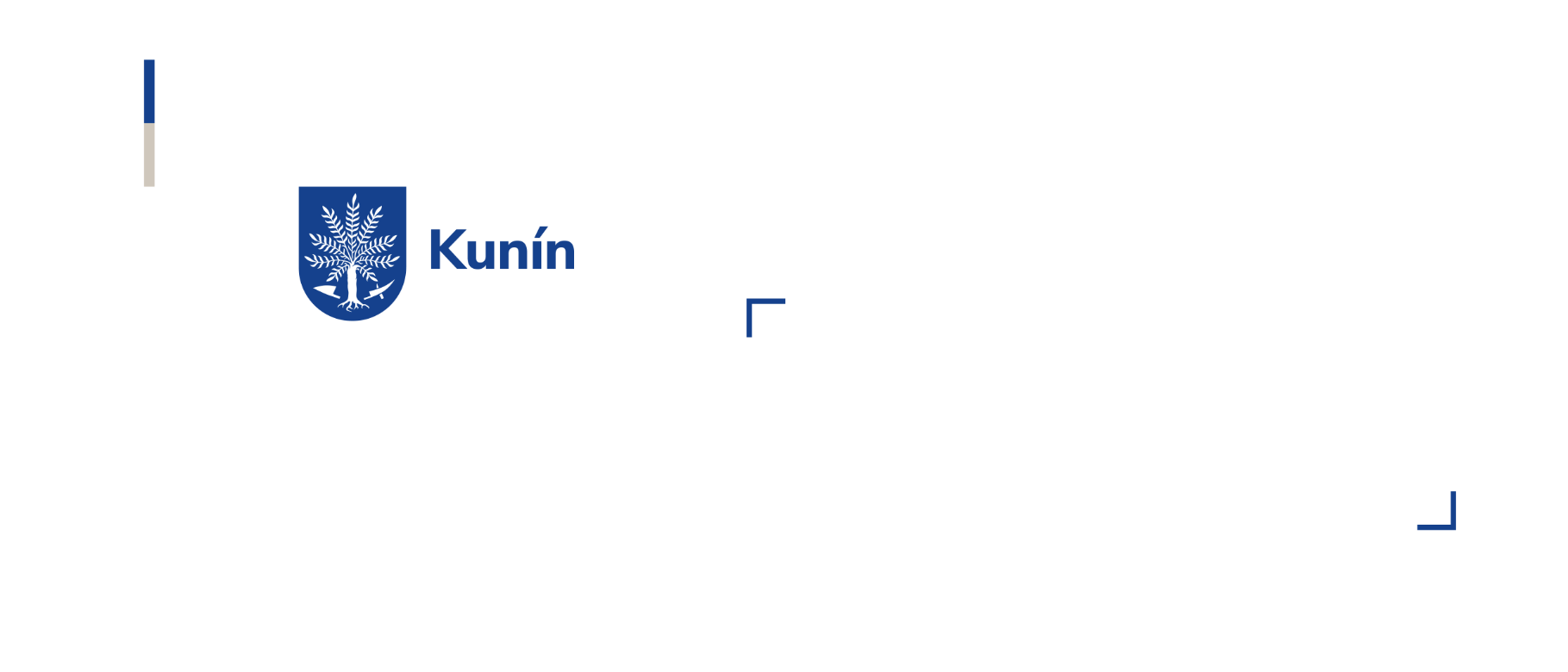 Žádost o účast na akci (stánkový prodej)DATUM KONÁNÍ AKCE - 11.6.2022 (nájezd od 8:00 hodin v den akce)Název organizace (jméno) ………………………………………………………………………………………………………………………..Odpovědná osoba ……………………………………………………………………………………………………………………………………..Adresa		PSČ …………………………………………………………..........č.ú. …………………………………………………………….IČO ………………………………..nebo rodné č. ………………………………E-mail	telefon……………………………………………………………..POPIS NABÍDKY SORTIMENTUVELIKOST POŽADOVANÉ PLOCHY (stánku vč. zázemí a příslušenství) šířka ___m, hloubka __m, ___m2ELEKTRICKÉ SPOTŘEBIČE – např. lednice (1000W), mikrovlnka (2000W)
(V případě že nepožadujete odběr elektrické energie, uveďte do pole 1. „NE“………………………………………………………………………………….………………………………………………………………………………….………………………………………………………………………………….………………………………………………………………………………….PODMÍNKY A POKYNY STÁNKOVÉHO PRODEJEStánek či prodejní zařízení (dále jen stánek) smí být postaveno pouze se souhlasem pořadatele na místě, které bylo prodejci přiděleno. Stánek lze umístit jen na ploše k tomu určené (viz Stánkový prodej Kunín).Cena za 1 m2 prodejního místa je stanovena dle článku č. 12 odst. 1 Obecně závazné vyhlášky obce Kunín č. 1/2020 o místních poplatcích. Sazba poplatku za každý i započatý m2 činí 50 Kč (ostatní prodej), 100 Kč (prodej občerstvení). U stánků s odběrem elektrické energie je prodejce zároveň povinen uhradit poplatek ve výši 500 Kč.Poplatek z prodejního místa je nutné uhradit před konáním akce na účet obce č. 1760145389/0800 variabilní symbol 1343 a to nejpozději 7 dnů před konáním akce. Vjezd autem do areálu zámeckého parku je možný pouze od fotbalového hřiště (kolem rybníka) v den konání akce na nezbytně nutnou dobu pro montáž a vyložení zboží a materiálu a po ukončení akce pro demontáž stánku a odvoz zboží. Pojezd autem v areálu zámeckém parku je možný pouze po zpevněných plochách. Po vyložení nákladu je prodejce povinen auto odstavit na škvárovém hřišti za rybníkem. Pořadatel akce si vyhrazuje právo na změnu organizace příjezdu a odjezdu aut se zbožím v závislosti na aktuální situaci. Pokud je terén podmáčený, vjezd do parku je omezen.Prodejci jsou povinni respektovat pokyny pořadatelů.Vyplněný formulář zašlete na email: knihovna.kunin@seznam.cz, nebo na adresu: Kunín 69, 742 53. Na základě odeslaného formuláře Vám bude vyčíslena cena dle uvedených údajů ve formuláři.  Výše ceny Vám bude zaslána e-mailem a je nutné tento poplatek z prodejního místa uhradit před konáním akce.Žadatel prohlašuje, že všechny uvedené údaje jsou pravdivé, a že se řádně a podrobně seznámil s pokyny a podmínkami stánkového prodeje, vyslovuje s nimi svůj bezvýhradný souhlas, a zavazuje se k jejich plnění. V	datum		